The 100th Day of school is this Monday February 2nd, 2015.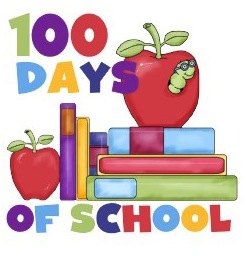 Dear Parents,We are planning a celebration to mark the 100th day of school!  This special day will be celebrated on Monday February 2nd, 2015.  We encourage you to become involved with your child in planning for this day.  We are asking each child to bring in a collection of 100 items.  Remember:Your child must be able to carry them.They must fit in one job rug.They can all be the same or they can be similar.The following are a few suggestions you may consider:One way that we practice counting to 100 on the 100th day of school is by making 100th Day Trail mix for snack.  A donation link will be emailed out.  Please sign up for any item that you can donate.  Items should be dropped off at school on Friday or Monday morning.  Don’t forget about our Montessori Sharing Night on February 3rd, 2015.  Feel free to drop by any time between the hours of 6:00 to 7:30pm.  Your child will share his or her classroom with you. This is a quick, but very fun nigh.MarblesGame chipsStrawsCrayonsRubber bandstoothpicksstickersmacaronikeysLegosBottle capsHair tiesPenniesCoinsButtonsPopcornBaseball cardsPlaying cards